Анотація навчального курсуМета курсу (набуті компетентності)Метою викладання дисципліни є засвоєння теоретичних засад функціонування державного регулювання операцій ЗЕД та їх оподаткування різними податками та зборами; опанування законодавчих актів та нормативних документів, які регламентують відносини у митній та податковій системах України; набуття практичних навичок з організації та проведення експортно-імпортних операцій. За результатами вивчення даного навчального курсу здобувач вищої освіти набуде наступних компетентностей:ЗК 1.   Здатність застосовувати інформаційні навички і уміння, опанування методів збирання даних відповідно до гіпотез, створення масивів емпіричних даних, опрацювання різноманітних джерел, повідомлень.СК1.  Здатність формувати та використовувати облікову інформацію для прийняття ефективних управлінських рішень на всіх рівнях управління підприємством в цілях підвищення ефективності, результативності та соціальної відповідальності бізнесу.СК 2. Здатність організовувати обліковий процес та регламентувати діяльність його виконавців у відповідності з вимогами законодавства та менеджменту підприємства. СК3. Здатність формулювати завдання, удосконалювати методики та впроваджувати сучасні методи обліку, аналізу, аудиту і оподаткування у відповідності зі стратегічними цілями підприємства.СК 4. Здатність здійснювати діяльність з консультування власників, менеджменту підприємства та інших користувачів інформації у сфері обліку, аналізу, контролю, аудиту, оподаткування.СК 5.  Здатність проводити наукові дослідження з метою вирішення актуальних завдань теорії, методики, організації та практики обліку, аудиту, аналізу, контролю та оподаткування.Що забезпечується досягненням наступних програмних результатів навчання:РН 1. Розуміти специфічні функції контролюючих органів у виявленні митних правопорушень.РН 2. Обґрунтовувати вибір оптимальної системи оподаткування діяльності суб’єкта господарювання на підставі діючого податкового законодавства.РН 3. Визначати митне регулювання щодо окремих груп товарів відповідно до заявленого митного режиму. 	РН 4.  Вміти застосовувати міжнародні норми у сфері технічного регулювання при здійсненні зовнішньоекономічної діяльності.РН 5. Проводити оцінку ефективності діяльності митних органів.Структура курсуРекомендовані джерела інформаціїОсновна літератураГребельник О. П. Митна справа : підручник / О. П. Гребельник. – Київ : Центр навчальної літератури, 2017. – 400 с. Зовнішньоекономічна діяльність підприємства: організація та управління: навчальний посібник [Електронний ресурс] / О. М. Котиш, І. В. Мілько. – Харків : ХНЕУ ім. С. Кузнеця, 2017. – 183 с.Митна справа : підручник / за заг. ред. М. Крупка. – Львів : Львівський національний університет ім. І. Франка, 2017. – 540 с.Митна справа : підручник / Н. В. Мережко, П. В. Пашко, О. В. Рождественський: за ред. П. В. Пашка. – Київ : Київ. нац. торг.-екон. ун-т, 2016. – 572 с.Організація діяльності митних органів: підручник / Т. В. Калінеску, О. О. Недобєга, В. С. Альошкін. – Сєвєродонецьке вид-во СНУ ім. В. Даля, 2014. – 336 с.Допоміжна літератураДубініна А. Митна справа : підручник / А. А. Дубініна, С. В. Сорокіна, О. І. Зельніченко – Київ : Центр учбової літератури, 2010. – 320 с.Концептуалізація оцінювання митних процедур в умовах актуалізації зовнішньоекономічної діяльності : монографія / [за заг. ред. І. Г. Бережнюка]. – Хмельницький: ПП Мельник А. А., 2015. – 196 с.Митна справа : підручник / А. І. Крисоватий, С. Д. Герчаківський, О. Б. Дем’янюк та ін.; за ред. А. І. Крисоватого. – Тернопіль: ВПЦ "Екон. думка ТНЕУ", 2014. – 540 с.Методичне забезпеченняОподаткування та митне регулювання ЗЕД: методичні вказівки та завдання для практичних занять для студентів спеціальності 071 “Облік і оподаткування" /Манухіна М.Ю./ - СНУ ім. В. Даля, 2019.Оподаткування та митне регулювання ЗЕД: методичні вказівки та завдання контрольних робіт для студентів спеціальності 071 “Облік і оподаткування" /Манухіна М.Ю./ - СНУ ім. В. Даля, 2020.Інформаційний ресурс1.	Офіційний сайт Державного митного управління України // www. customs.gov.uaОцінювання курсуТаблиця 1 Бали оцінки за навчальну діяльність - денна форма, 2 семестрТаблиця 2 Бали оцінки за навчальну діяльність – заочна форма, 2 семестрШкала оцінювання студентівПолітика курсуСилабус курсу:Силабус курсу: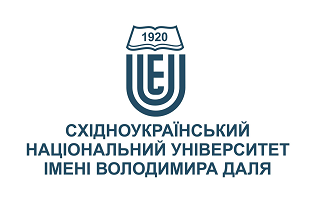 ОПОДАТКУВАННЯ ТА МИТНЕ РЕГУЛЮВАННЯ ЗЕД 1ОПОДАТКУВАННЯ ТА МИТНЕ РЕГУЛЮВАННЯ ЗЕД 1Ступінь вищої освіти:магістрмагістрСпеціальність: 071 «Облік і оподаткування»071 «Облік і оподаткування»Рік підготовки:11Семестр викладання:веснянийвеснянийКількість кредитів ЄКТС:55Мова(-и) викладання:українськаукраїнськаВид семестрового контролюзалікзалікАвтор курсу та лектор:Автор курсу та лектор:Автор курсу та лектор:Автор курсу та лектор:Автор курсу та лектор:к.е.н., доц., Манухіна Марта Юріївнак.е.н., доц., Манухіна Марта Юріївнак.е.н., доц., Манухіна Марта Юріївнак.е.н., доц., Манухіна Марта Юріївнак.е.н., доц., Манухіна Марта Юріївнак.е.н., доц., Манухіна Марта Юріївнак.е.н., доц., Манухіна Марта Юріївнак.е.н., доц., Манухіна Марта Юріївнавчений ступінь, вчене звання, прізвище, ім’я та по-батьковівчений ступінь, вчене звання, прізвище, ім’я та по-батьковівчений ступінь, вчене звання, прізвище, ім’я та по-батьковівчений ступінь, вчене звання, прізвище, ім’я та по-батьковівчений ступінь, вчене звання, прізвище, ім’я та по-батьковівчений ступінь, вчене звання, прізвище, ім’я та по-батьковівчений ступінь, вчене звання, прізвище, ім’я та по-батьковівчений ступінь, вчене звання, прізвище, ім’я та по-батьковідоцент кафедри обліку і оподаткуваннядоцент кафедри обліку і оподаткуваннядоцент кафедри обліку і оподаткуваннядоцент кафедри обліку і оподаткуваннядоцент кафедри обліку і оподаткуваннядоцент кафедри обліку і оподаткуваннядоцент кафедри обліку і оподаткуваннядоцент кафедри обліку і оподаткуванняпосадапосадапосадапосадапосадапосадапосадапосадаmarta.manukhina@gmail.com+38-050-575-81-71513 ГК, за розкладомелектронна адресателефонмесенджермесенджерконсультаціїВикладач лабораторних занять:*Викладач лабораторних занять:*Викладач лабораторних занять:*Викладач лабораторних занять:*Викладач лабораторних занять:*вчений ступінь, вчене звання, прізвище, ім’я та по-батьковівчений ступінь, вчене звання, прізвище, ім’я та по-батьковівчений ступінь, вчене звання, прізвище, ім’я та по-батьковівчений ступінь, вчене звання, прізвище, ім’я та по-батьковівчений ступінь, вчене звання, прізвище, ім’я та по-батьковівчений ступінь, вчене звання, прізвище, ім’я та по-батьковівчений ступінь, вчене звання, прізвище, ім’я та по-батьковівчений ступінь, вчене звання, прізвище, ім’я та по-батьковіпосадапосадапосадапосадапосадапосадапосадапосадаелектронна адресателефонмесенджермесенджерконсультаціїВикладач практичних занять:*Викладач практичних занять:*Викладач практичних занять:*Викладач практичних занять:*Викладач практичних занять:*вчений ступінь, вчене звання, прізвище, ім’я та по-батьковівчений ступінь, вчене звання, прізвище, ім’я та по-батьковівчений ступінь, вчене звання, прізвище, ім’я та по-батьковівчений ступінь, вчене звання, прізвище, ім’я та по-батьковівчений ступінь, вчене звання, прізвище, ім’я та по-батьковівчений ступінь, вчене звання, прізвище, ім’я та по-батьковівчений ступінь, вчене звання, прізвище, ім’я та по-батьковівчений ступінь, вчене звання, прізвище, ім’я та по-батьковіпосадапосадапосадапосадапосадапосадапосадапосадаелектронна адресателефонмесенджермесенджерконсультаціїЦілі вивчення курсу:Мета навчальної дисципліни – надання студентам необхідних теоретичних основ, методичних рекомендацій і практичних навичок щодо державного регулювання операцій ЗЕД та їх оподаткування різними податками та зборами. Наведені в курсі матеріали спрямовані надати студенту спеціальні знання та надати вміння самостійно орієнтуватися у митній та податковій системах України з метою їх практичного застосування при здійсненні взаємовідносин митних органів з підприємствами, що проводять експортно-імпортні операції.Результати навчання:Знання. Результатами навчання є опанування та отримання теоретичних і практичних навичок які дозволять інтегрувати в собі попередньо здобуті знання з різних галузей економіки та управління, на основі чого здобувачі вищої освіти зможуть оволодіти теоретичними знаннями та одержати практичні навички щодо ключових понять функціонування митно-тарифних відносин; механізму функціонування тарифної системи; механізму оцінювання наслідків застосування мита, як інструменту регулювання зовнішньоекономічних відносин; структури та ефективності системи митного оподаткування.Вміння. Визначати митну вартість як об‘єкт нарахування митних платежів; опановувати специфіку функціонування системи митного контролю та митного оформлення; досліджувати систему митних режимів; застосовувати стратегії виходу вітчизняних підприємств на зовнішній ринок.Передумови до початку вивчення:Передумовою вивчення дисципліни «Оподаткування та  митне регулювання ЗЕД 1» є знання з дисциплін «Податкова система», «Митна справа», «Податковий облік та звітність».№ТемаГодини (Л//ПЗ)за формами навчанняСтислий змістІнструменти і завданняДержавне регулювання ЗЕДденна 3/3заочна3/ 0,4Характеристика системи регулювання зовнішньоекономічної діяльності: принципи, цілі, методи. Еволюція системи регулювання зовнішньоекономічної діяльності в Україні. Національне та наднаціональне регулювання зовнішньоекономічної діяльності. Характеристикаорганів державного регулювання зовнішньоекономічної діяльності в Україні та їх компетенції.Органи місцевого самоврядування та регіональний аспект регулювання зовнішньоекономічноїдіяльності. Недержавні органи регулювання зовнішньоекономічної діяльності: торговопромислові палати, фондові та валютні біржі. Правове регулювання зовнішньоекономічноїдіяльності. Реєстрація суб’єктів зовнішньоекономічної діяльності.Участь в обговоренніАналіз ситуаційТестиОбговорення рефератівПравила міжнародного оподаткуванняденна 2/2заочна2/0,4Порядок утримання податку на доходи нерезидентів.Дивіденди і прирівняні до них платежі.Прибуток від відчуження корпоративних прав.Участь в обговоренніПрактичні вправиАналіз ситуаційТестиІндивідуальні завданняПравила міжнародної торгівліденна 1/1заочна1/0,4Сутність міжнародної торгівлі і її концепції. Об’єкти та суб’єкти міжнародної торгівлі.Участь в обговоренніПрактичні вправиАналіз ситуаційТестиІндивідуальні завданняВалютне регулювання ЗЕДденна 4/4заочна4/0,4Сутність, основні принципи та інструменти валютного регулювання. Поняття валютної політики держави та її складові. Об’єкти та суб’єкти валютного регулювання. Валюта, валютний курс, валютні цінності. Номінальний і реальний валютний курс. Порядок придбання і використання валюти, здійснення розрахунків в іноземній валюті. Система валютного контролю. Види валютних операцій. Участь в обговоренніПрактичні вправиАналіз ситуаційТестиІндивідуальні завданняОподаткування ЗЕД в розрізі основних податківденна 4/4заочна4/0,4Податок на додану вартістьАкцизний податокМитоПодаток на прибуток підприємствУчасть в обговоренніПрактичні вправиАналіз ситуаційТестиІндивідуальні завданняТема 1Тема 2Тема 3Тема 4Тема 5ЗалікСумадо 10до 10до 10до 10до 10до 50До 100Присутність на всіх заняттяхАктивність, виконання та захист практичних завданьВиконання і захист контрольної роботиЗалік(тестування)Сумадо 10до 20до 20до 50100Сума балів за всі види навчальної діяльностіОцінка ECTSОцінка за національною шкалоюОцінка за національною шкалоюСума балів за всі види навчальної діяльностіОцінка ECTSдля екзамену, курсового проекту (роботи), практикидля заліку90 – 100Авідміннозараховано82-89Вдобрезараховано74-81Сдобрезараховано64-73Dзадовільнозараховано60-63Езадовільнозараховано35-59FXнезадовільно з можливістю повторного складанняне зараховано з можливістю повторного складання0-34Fнезадовільно з обов’язковим повторним вивченням дисциплінине зараховано з обов’язковим повторним вивченням дисципліниПлагіат та академічна доброчесність:Студент може пройти певні онлайн-курси, які пов'язані з темами дисципліни, на онлайн-платформах. При поданні документу про проходження курсу студенту можуть бути перезараховані певні теми курсу та нараховані бали за завдання.Під час виконання завдань студент має дотримуватись політики академічної доброчесності. Запозичення мають бути оформлені відповідними посиланнями. Списування є забороненим.Завдання і заняття:Всі завдання, передбачені програмою курсу мають бути виконані своєчасно і оцінені в спосіб, зазначений вище. Аудиторні заняття мають відвідуватись регулярно. Пропущені заняття (з будь-яких причин) мають бути відпрацьовані з отриманням відповідної оцінки не пізніше останнього тижня поточного семестру. В разі поважної причини (хвороба, академічна мобільність тощо) терміни можуть бути збільшені за письмовим дозволом директора інституту.Самостійна робота включає в себе теоретичне вивчення питань, що стосуються тем лекційних занять, які не ввійшли в теоретичний курс, або ж були розглянуті коротко, їх поглиблена проробка за рекомендованою літературою, а також виконання завдань з метою закріплення теоретичного матеріалу.Поведінка в аудиторії:На заняття студенти вчасно приходять до аудиторії відповідно до діючого розкладу та обов’язково мають дотримуватися вимог техніки безпеки.Під час занять студенти:не залишають аудиторію без дозволу викладача;не заважають викладачу проводити заняття.Під час контролю знань студенти:є підготовленими відповідно до вимог даного курсу;розраховують тільки на власні знання (не шукають інші джерела інформації або «допомоги» інших осіб);не заважають іншим;виконують усі вимоги викладачів щодо контролю знань.